ΑΝΑΚΟΙΝΩΣΗΤο Γραφείο Οικονομικών και Εμπορικών Υποθέσεων Τόκυο και το Enterprise Greece θα διοργανώσουν webinar, στην Αγγλική γλώσσα, με θέμα “Doing Business in Japan, Covid-19 challenges and opportunities”. To webinar αποσκοπεί στην ενημέρωση των ελληνικών επιχειρήσεων για την ιαπωνική αγορά των κλάδων Τροφίμων, Ποτών και Καλλυντικών και θα πραγματοποιηθεί στις 10 Δεκεμβρίου 2020, 10.00 ώρα Ελλάδος (ή 17.00 ώρα Ιαπωνίας). Επισυνάπτεται πρόσκληση συμμετοχής με τα θέματα και τους ομιλητές της εκδήλωσης. Οι ενδιαφερόμενοι μπορούν να δηλώσουν συμμετοχή μέσω του παρακάτω συνδέσμου: https://register.gotowebinar.com/register/5931276304618686220 .Τόκυο, 25 Νοεμβρίου 2020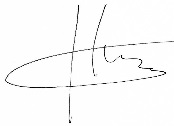 Αθανάσιος ΚαραπέτσαςΓενικός Σύμβουλος ΟΕΥ A΄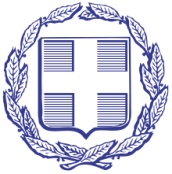 ΕΛΛΗΝΙΚΗ ΔΗΜΟΚΡΑΤΙΑΠρεσβεία της ΕλλάδοςΕΛΛΗΝΙΚΗ ΔΗΜΟΚΡΑΤΙΑΠρεσβεία της ΕλλάδοςΤόκυοΓραφείο Οικονομικών & Εμπορικών ΥποθέσεωνΤόκυοΓραφείο Οικονομικών & Εμπορικών ΥποθέσεωνΤηλ.:FAX: E-mail:+81-3-3404-5853, 1195+81-3-3404-5853, 1195Τηλ.:FAX: E-mail:+81-3-3404-5845+81-3-3404-5845Τηλ.:FAX: E-mail:ecocom-tokyo@mfa.gr ecocom-tokyo@mfa.gr 